Don’t forget Mrs Thurman and Miss Parsonage are available on the below email address to support you and your child at this difficult time. Please use the email address to ask any question you might have about this learning.We are here for you!Maple: maple@hollyhill.bham.sch.ukFir: fir@hollyhill.bham.sch.ukMondayTuesdayWednesdayThursdayFridaySpelling/PhonicsPhonics PlayUsername – march20Password - homeStarter – Ph 5 songhttps://youtu.be/YPW-ZkhRUPYRevision of all Phase 5 sounds https://www.phonicsplay.co.uk/member-only/PicnicOnPluto.htmlStarter – Ph 5 songhttps://youtu.be/YPW-ZkhRUPYRevision of all Phase 5 sounds https://www.phonicsplay.co.uk/member-only/BuriedTreasure2.htmlStarter – Ph 5 songhttps://youtu.be/YPW-ZkhRUPYPhase 5 Sentences https://www.phonicsplay.co.uk/member-only/Sentences5a.htmlStarter – Ph 5 songhttps://youtu.be/YPW-ZkhRUPYPhase 5 Tricky Words https://www.phonicsplay.co.uk/member-only/TrickyWordTrucks.htmlStarter – Ph 5 songhttps://youtu.be/YPW-ZkhRUPYReading Robot – Phase 5https://www.phonicsplay.co.uk/member-only/ReadingRobotTest.htmlEnglishHandwritingCan you practise forming the lettersgreenzoomnightpaidgoatcardforkfearchairCan you use these words in sentences of your own?Character DescriptionCan you draw and label a sea creature of your own design. Don’t forget to use adjectives.Adjectives = describing words.NameFeaturesLikesDislikesPersonality - valuesSetting DescriptionCan you draw and label an under the sea home of your own design. Don’t forget to use adjectives.Adjectives = describing words.Story PlanCan you use the sea creature and under the sea home you thought of to create a plan of a story?Big Write!Can you use your story plan to write a really interesting story about your sea creature?Don’t forget to use;Capital lettersFull stops.AdjectivesSimiles Don’t forget to check through your story carefully checking that your sentences make sense. MathsStarter – Days of the weekhttps://www.youtube.com/watch?v=mXMofxtDPUQSummer Term – Week 6 (It does state week commencing 7th June)Lesson 1 – Counting in 2s.https://whiterosemaths.com/homelearning/year-1/Starter – Months of the yearhttps://www.youtube.com/watch?v=Fe9bnYRzFvk&vl=enSummer Term – Week 6 (It does state week commencing 7th June)Lesson 2 – Counting in 5s.https://whiterosemaths.com/homelearning/year-1/Starter – Counting to 100https://www.youtube.com/watch?v=1dkPouLWCycSummer Term – Week 6 (It does state week commencing 7th June)Lesson 3 – Counting in 10s.https://whiterosemaths.com/homelearning/year-1/Starter – Number bondshttps://www.bbc.co.uk/teach/supermovers/ks1-maths-number-bonds-with-martin-dougan/zf6cpg8Summer Term – Week 6 (It does state week commencing 7th June)Lesson 4 – Add equal groups.https://whiterosemaths.com/homelearning/year-1/Starter – 10 x tablehttps://www.bbc.co.uk/teach/supermovers/ks1-maths-the-10-times-table-with-webster-the-spider/zm32cqtSummer Term – Week 6 (It does state week commencing 1st June)Lesson 5 – Maths Challengehttps://whiterosemaths.com/homelearning/year-1/ReadingTo access these books please follow this link:https://www.oxfordowl.co.uk/?selLanguage=en&mode=hubOnce on this webpage please click the class login and enter;Username: hhmaplePassword: maple1Username: hhfirPassword: Fir12Once you are logged in click on the bookshelf and search for the title your child will be reading.Please choose the appropriate level book for your child. Phase 3 Book – Red Level Book 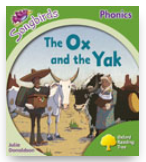 Please spend today reading to page 7.Phase 4 Book – Blue Level Book 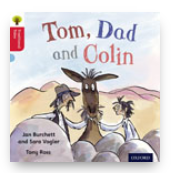 Please spend today reading to page 7.Phase 5 Book – Green Level Book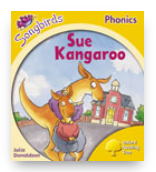 Please spend today reading to page 7.Comprehension Questions.Please spend some time revising the pages your child read yesterday and then answer the questions below.Phase 3 Book – Red Level Book What was the man holding when he was on the Ox?What was in the box?What was in the man’s pack?Is the man on the Ox telling the truth?Phase 4 Book – Blue Level Book Who is Colin?What is the town called?How far away is it?Why was the road so hard and long for Tom?What is happening to the numbers on the sign?What does this mean?How do you think Dad is feeling?How is Colin feeling?Phase 5 Book – Green Level BookWhat words rhyme on the first page?What is the teachers name?What is the date?What colours does Sue like?What is she going to paint?What colour does red and blue make if mixed?Comprehension Questions.Please spend some time reading pages 8-11 then answer the questions below.Phase 3 Book – Red Level Book What did the duck get?Where did it come from?What did the man on the Ox do?What did the man on the Yak do?Phase 4 Book – Blue Level Book Who ran up to Tom?Who got on Colin next?How does the author describe the road?Who got on Tom and Colin’s back?Phase 5 Book – Green Level BookWhat can Sue glue?Can you think of another animal that rhymes with oo? What time is dinner?What are they eating?Comprehension Questions.Please spend some time reading pages 12-15 then answer the questions below.Phase 3 Book – Red Level Book What did the Yak and the Ox do?Where did the duck put the socks?Do you think they are friends now?Phase 4 Book – Blue Level Book Why were the children looking at Tom and Dad?What does foolish mean?How would you feel if you were Tom or Dad?Would you be able to carry a donkey?What is being dropped on the floor?What did Tom and Dad not see?What happened to them?How do you think the ducks felt?Phase 5 Book – Green Level BookWhat can Sue play?What time is music?What time do you think home time is?What do you think is in Sue’s pocket?Why do you think Sue is taking those things home?How do you think Sue feels now?How do you know?What value is Prue showing? How does Sue feel about school?Why do you think this?Comprehension Questions.Phase 3 Book – Red Level Book Can you retell what happened in the story?Phase 4 Book – Blue Level Book Use page 16 to retell the story in your own words.Phase 5 Book – Green Level BookCan you retell the story?TopicScienceAnimals and MaterialsTheme – Under the SeaCross-curricular – English writingCan you create your own under the sea home for your English writing? Think about your design and what you included. Can you use a shoe box to create your under the sea home? Think about colours and how you are going to attach each material. Will you use paint, crayon, paper? Will you dangle and hang any materials?What materials will you use?Don’t forget to add in your chosen sea creature too!Have fun!ScienceAnimals and MaterialsTheme – Under the SeaCross-curricular – English writingCan you create your own under the sea home for your English writing? Think about your design and what you included. Can you use a shoe box to create your under the sea home? Think about colours and how you are going to attach each material. Will you use paint, crayon, paper? Will you dangle and hang any materials?What materials will you use?Don’t forget to add in your chosen sea creature too!Have fun!ScienceAnimals and MaterialsTheme – Under the SeaCross-curricular – English writingCan you create your own under the sea home for your English writing? Think about your design and what you included. Can you use a shoe box to create your under the sea home? Think about colours and how you are going to attach each material. Will you use paint, crayon, paper? Will you dangle and hang any materials?What materials will you use?Don’t forget to add in your chosen sea creature too!Have fun!ScienceAnimals and MaterialsTheme – Under the SeaCross-curricular – English writingCan you create your own under the sea home for your English writing? Think about your design and what you included. Can you use a shoe box to create your under the sea home? Think about colours and how you are going to attach each material. Will you use paint, crayon, paper? Will you dangle and hang any materials?What materials will you use?Don’t forget to add in your chosen sea creature too!Have fun!ScienceAnimals and MaterialsTheme – Under the SeaCross-curricular – English writingCan you create your own under the sea home for your English writing? Think about your design and what you included. Can you use a shoe box to create your under the sea home? Think about colours and how you are going to attach each material. Will you use paint, crayon, paper? Will you dangle and hang any materials?What materials will you use?Don’t forget to add in your chosen sea creature too!Have fun!REThis weeks value is kindness. How have you been kind within your home?What can you do to be kind this week?This weeks value is kindness. How have you been kind within your home?What can you do to be kind this week?This weeks value is kindness. How have you been kind within your home?What can you do to be kind this week?This weeks value is kindness. How have you been kind within your home?What can you do to be kind this week?This weeks value is kindness. How have you been kind within your home?What can you do to be kind this week?